Publicado en Donostia-San Sebastián el 13/08/2024 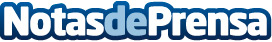 3 Consejos desde Policlínica Gipuzkoa para disfrutar de la Aste NagusiaEn caso de que se haya bebido más alcohol de la cuenta, Eider Sánchez, nutricionista de Policlínica Gipuzkoa, recomienda consumir alimentos ricos en vitaminas y minerales, como pueden ser el melón, la sandía, el gazpacho o las frutas de temporadaDatos de contacto:Policlínica GipuzkoaPoliclínica Gipuzkoa / Comunicación609 472 934Nota de prensa publicada en: https://www.notasdeprensa.es/3-consejos-desde-policlinica-gipuzkoa-para Categorias: Nutrición País Vasco Turismo Bienestar http://www.notasdeprensa.es